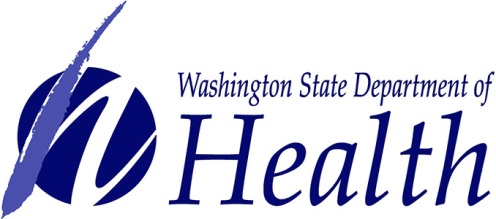 건강 시스템 품질 관리국헬스케어 제공자 및 시설 민원 양식안내:이 양식을 완성하기 전에 자주 하는 질문(FAQs)을 주의 깊게 읽어 주십시오. 개별 헬스케어 제공자, 헬스케어 시설 또는 무면허 헬스케어 행위 등에 대한 민원을 제기하시려면 이 양식을 사용해주십시오. 헬스케어 제공자나 시설은 반드시 워싱턴 주 보건부로부터 자격 인증을 받아야 합니다. 그렇지 않다면, 무면허로 워싱턴 주에서 헬스케어 행위를 하는 것으로 간주합니다. 자격 인증 헬스케어 제공자 검색 및 면허 확인 웹페이지에서 헬스케어 제공자나 시설의 자격 여부를 확인할 수 있습니다. 이 양식을 완성하는 데 추가로 도움이 필요하시면, 360-236-2620로 연락하시거나 hsqacomplaintintake@doh.wa.gov로 이메일을 전송해주십시오. 섹션 1 - 개별 헬스케어 제공자나 무면허 헬스케어 행위에 대한 민원을 제기하시려면 이 섹션을 완성해주십시오. 헬스케어 제공자 행정 직원은 본 기관으로부터 자격 인증을 받지 않아도 될 수 있다는 점을 유의해주십시오.  섹션 2 - 헬스케어 시설에 대한 민원을 제기하시려면 이 섹션을 완성해주십시오. FAQ를 참조하셔서 본 기관에서 규제하는 시설 목록과 보건 복지부에서 규제하는 클리닉 및 시설에 관한 정보를 확인해주십시오.  섹션 3 – 본인의 연락처 정보를 제공해주십시오. 이 민원을 비즈니스나 시설을 대신하여 제출하신다면, 그러한 사실을 이 섹션에 표시해주십시오. 섹션 4 - 해당 환자가 아니라면, 이 섹션을 완성해주십시오.섹션 5 – 징계 담당국에서 신중한 검토를 할 수 있도록 모든 질문에 가능한 한 최선을 다해서, 자세히 대답해주십시오. 민원을 중복해서 제출하지 않도록 주의해주십시오. 양식을 완료한 다음, 아래 주소로 우송하시건, 이메일 또는 팩스로 전송해주십시오: 
주소:Health Systems Quality Assurance (건강 시스템 품질 관리국)Complaint Intake UnitP.O. Box 47857Olympia, WA 98504-7857이메일: hsqacomplaintintake@doh.wa.gov 이메일로 제출하는 경우, 이메일 민원 양식을 직접 제출하시거나 첨부 문서로 전송해주십시오.  민원 양식은 로그인 정보가 요구되는 온라인 문서 저장 서비스나 보안 이메일 서비스로 전송하지 않도록 해주십시오.팩스: 360-236-2626  섹션 1 – 헬스케어 제공자 정보: 헬스케어 시설에 대한 민원을 제기하신다면, 섹션 2로 넘어가 주십시오. 만약 시설이 의사 진찰실, 제공자 사무실 또는 클리닉이라면, 섹션 1(본 섹션)을 완성하시고 해당 헬스케어 제공자의 이름을 기재해주십시오. 섹션 2 – 시설 정보:  만약 시설이 의사 진찰실, 제공자 사무실, 클리닉, 성인 요양원, 생활 보조 주택, 양로원 또는 전문 간호 시설이라면, 본 기관에서 그러한 시설에서 근무하는 개별 헬스케어 제공자에 대한 민원을 처리할 수 있을 수 있습니다. 그러기 위해서는, 이 양식의 섹션 1을 완성해주십시오. 그러나 이러한 시서에 근무하는 개별 헬스케어 제공자가 아닌, 생활 보조 주택, 성인 요양원, 양로원 또는 전문 간호 시설에 대한 민원을 제출하고자 하신다면, 800-562-6078로 보건 복지부에 연락해주십시오. 섹션 3 – 본인 정보:본 기관에서 귀하의 민원에 관한 추후 연락할 할 수 있도록 연락처 정보를 제공해주십시오. 이름을 제공하시는 경우, 귀하께서 익명을 요청한다고 하더라도, 귀하의 민원은 익명으로 간주되지 않습니다.  귀하의 신원을 부분적으로만 제공한 민원을 접수한 경우, 귀하께서는 알 수 없는 민원 제기자로 간주됩니다. 익명 및 알 수 없는 민원 제기자는 본 기관으로부터 추후 연락을 받을 수 없습니다. 공공 기록법에 따르면, 본 기관은 “내부 고발자 면제” 조항에 해당하는 경우가 아니라면, 민원을 제기하는 인물의 이름을 공개하지 않을 수 없습니다. 내부 고발자 면제 자격은 RCW 43.70.075 및 WAC 246-15-010 규정에 따라 결정되며, 귀하의 면제 요청 여부는 영향을 주지 않습니다.  FAQ를 참조하셔서 익명 민원 제기 및 내부 고발자 면제 대상에 관한 정보를 검토해주십시오. 내부 고발자 면제에 관한 더욱 자세한 정보를 원하시면, 변호사와 상담해주십시오; 본 기관은 귀하에게 법적 조언을 제공해드릴 수 없습니다. 섹션 4 – 환자 정보:환자 정보가 섹션 3에서 제공한 정보와 다른 경우 이 섹션을 완성해주십시오.섹션 5 – 민원 제기자 정보: 민원을 제기하고자 주장하는 문제에 관해 가능한 한 상세한 정보를 제공해주십시오.완성된 민원 양식은 우편, 팩스 또는 이메일을 사용하여 위에서 제공해드린 주소로 반환해주십시오. 징계 담당국에서 신중한 검토를 할 수 있도록 가능한 한 많은 정보를 제공해주십시오. 민원 제출 과정에 관해 더 자세한 정보를 원하시면, 360-236-2620으로 본 기관에 연락해주십시오.다음 정보를 반드시 포함해주십시오:기준 이하의 케어를 제공하였다고 주장하는 개별 헬스케어 제공자(들)의 이름(들) 및 직업기준 이하의 케어를 받았다고 주장하는 시설의 이름(들)해당 시설의 실제 주소서비스 날짜(들)보고하고자 하는 사건(들)에 관한 자세한 설명본인의 연락처 정보 - 이름, 우편 주소 및 전화번호이름을 제공하지 않고도 민원을 제출할 수 있습니까?당사자의 이름이 포함되지 않은 민원은 조사하는 데 어려움이 있습니다. 익명으로 제출된 민원은 본 부서로부터 추후 조처를 받을 수 없습니다.내부 고발자에게 제공되는 보호 조처가 있습니까?RCW 43.70.075 규정에 따라 내부 고발자 자격이나 내부 고발자로서 기밀 유지 자격을 인정받을 수 있습니다.징계 절차는 어떻게 되나요?헬스케어 제공자에 관한 민원을 접수하면, 본 기관은 내용을 검토한 후 주장된 사고나 이벤트가 법률에 위반되는지와 본 기관이 조처를 취할 수 있는 법적 권한이 있는지 판단합니다. 만약 이 두 가지 조건이 만족되지 않는다면, 해당 민원은 조사하지 않고 종결됩니다. 본 기관이 해당 민원에서의 주장이 법률에 위배되고, 조처를 취할 법적 권한이 있는 것으로 판단하면, 징계 담당국에서 조사를 승인할 수 있습니다. 징계 담당국은 사건별 징계 절차 전체를 관리합니다. 본 기관은 조사관, 직속 변호사 및 법률 고문 사무소와 협력하여 법률 위반 여부 및 증거를 판단합니다. 증거가 법률 위반을 뒷받침하기에 충분하지 못하다면, 본 기관은 해당 민원을 종결합니다. 본 기관에서 법률 위반이 있다고 판단한 경우, 해당 사건은 본 기관, 이사회 또는 위원회 위원으로 구성된 패널에 제출되고 가능한 조처에 대한 승인을 받습니다.  민원 제출 및 징계 과정에 관한 절차는 RCW 34.05장 행정 절차법과 통합 징계법에서 설명되어 있습니다. 헬스케어 제공자에게 부과될 수 있는 제재는 RCW 18.130.160 아래 통합 징계법에서 설명되어 있습니다. 조처는 벌금, 상담, 재교육, 헬스케어 행위 제한 또는 헬스케어 행위 일시 중지 등이 포함되나 이에 국한되지 않습니다. 본 기관, 이사회 및 위원회는 모두 공공이 보호받을 수 있도록 확인하고 이차적으로 헬스케어 제공자를 갱생시킬 책임이 있습니다.징계 관련 서류는 공공 기록입니다. 그러나 공공 기록법에 따르면 일부 기록은 공개되지 않을 수 있습니다. 민원에는 어떠한 정보를 포함해야 하나요?필요하다고 생각하시는 모든 정보를 포함하실 수 있습니다. 다만, 최소한 다음 정보를 포함해주십시오: 민원을 제기하는 대상헬스케어 제공자 또는 시설에 대해 민원을 제기하게 된 구체적인 이유징계 담당국에서 조사를 승인하면, 본 기관 조사관들이 귀하와 헬스케어 제공자로부터 추가 정보를 요청할 수 있습니다. 제가 헬스케어 제공자에 대해 민원을 제출하고 그 결과 징계 조처가 이루어졌다면, 이사회, 위원회, 담당 부서나 개인으로부터 보상을 받을 수 있나요?일부 한정된 상황의 경우, 본 기관은 헬스케어 제공자에게 고객으로부터 받은 요금을 환급해줄 것을 요구할 수 있습니다. 그러나 본 기관은 부당 행위 보상과 관련한 법적 권한은 없습니다. 그러한 조처는 민사 법원에 청구해야 합니다.품질 관리국에서는 어떤 유형의 시설을 규제하나요?외래 수술 센터출산 센터아동 그룹 케어 홈홈 케어 기관, 홈 헬스 기관호스피스 기관, 호스피스 케어 센터병원호텔 및 모텔임상 실험실 - 의료 검사 시설임시 노동자 주거 시설/이주 농장 노동자 주거 시설교정국 교도소(시, 카운티 또는 연방 교도소 제외)거주 치료 시설농촌 지역 건강 클리닉이스턴 및 웨스턴 주 정신 병원 약국 서비스. 이러한 시설과 관련된 민원은 검토를 위해 메디케어 및 메디케이드 센터로 전달될 수 있습니다.청각 장애자 및 시작 장애자를 위한 주 공립 학교결정은 어떻게 내려지나요?주 의회에서는 보건 복지부 장관과 14인으로 구성된 이사회 및 위원회가 법률을 위반한 헬스케어 제공자에 징계를 결정할 수 있도록 승인하고 있습니다. 해당 이사회 및 위원회는 본 기관과 협력하여 위반에 대한 민원을 접수 및 조사하고 적절한 징계를 결정하는 데 필요한 절차를 제정합니다. 징계 조처는 본 기관을 통해 면허, 인증 또는 등록 과정을 완료해야 할 의무가 있는 헬스케어 제공자 및 시설에 대해서만 내려질 수 있습니다.저는 의사 또는 치과의사 진료실이나 클리닉에 대해 민원을 제출하고자 합니다. 이 경우 어디로 연락해야 하나요?클리닉이나 헬스케어 제공자 진료실은 면허를 받지 않아도 되는 경우가 종종 있습니다. 본 기관은 면허가 있거나 면허가 요구되는 직업을 수행하는 개별 헬스케어 제공자를 규제할 수 있습니다. 본 기관은 접수원이나 사무실 매니저와 같은 행정 업무 직원을 규제한 권한은 가지고 있지 않습니다.저는 성인 요양원, 양로원이나 생활 보조 주택에 대한 민원을 제출하고자 합니다. 이 경우 어디로 연락해야 하나요?일부 양로원 및 생활 보조 주택과 같은 시설은 보건 복지부(DSHS)의 규제를 받습니다. DSHS에 민원을 제출하시면 800-562-6078로 연락해주십시오. 만약 이러한 시설에서 근무하는 개별 헬스케어 제공자가 본 기관으로부터 면허를 받았거나 본 기관의 면허가 요구되는 직업을 수행하고 있다면, 해당 인물에 대한 민원을 본 기관에 제출하실 수 있습니다.환자만 민원을 제출할 수 있나요?헬스케어 제공자의 비전문적인 행동에 관해 알고 있는 분은 누구든지 민원을 제출할 수 있습니다.품질 관리국은 헬스케어 제공자에게 어떤 조처를 내릴 수 있나요?징계 담당국은 환자들이 해를 입지 않도록 헬스케어 제공자의 자격 인증을 제한하는 조처만 취할 수 있습니다. (위의 징계 절차 참조)제 헬스케어 제공자는 저를 더는 환자로 받지 않겠다고 하였습니다. 그들이 그렇게 할 권리가 있나요?귀하께서 즉각적인 추후 치료를 하지 않는 경우 건강에 위험을 초래할 수 있는 급성 질병으로 내원하지 않은 한, 헬스케어 제공자는 진료를 종료할 수 있습니다. 한 가지 예외는 병원의 경우 누구에게도 응급 치료를 거부할 수 없습니다. 병원은 응급실에 도착한 모든 환자를 최소한 검진하여 자체적으로 필요한 케어를 제공할 수 없는 경우에 한해, 환자를 필요한 케어를 제공할 수 있는 병원으로 이송해야 합니다.헬스케어 제공자는 치료비가 전액 지급되지 않은 것을 이유로 제 의료 기록 사본의 제공을 거부할 수 있나요? 헬스케어 제공자는 해당 기록을 제공하지 이전에 법률이나 규칙으로 정해진 복사 비용을 부과할 수는 있으나, 귀하의 계정에 미지급금이 있다고 해서 해당 기록의 제공을 거부할 수는 없습니다.제출한 민원의 처리 상태는 어떻게 알 수 있나요?진행 중인 조사에 관한 상세 정보는 공개되지 않으나, 전화를 통해 일반적인 민원 처리 상태에 관한 최신 정보를 얻을 수 있습니다. 다만, 민원의 처리는 법적, 의료적 문제가 관련된 사안이므로 징계 조처가 내려질 때까지는 긴 시간이 걸릴 수 있으니, 그 점을 이해해주시기 바랍니다.제 민원이 해결될 때까지는 얼마나 걸리나요?민원의 본질과 사건의 복잡성에 따라 걸리는 시간은 달라질 수 있습니다. 여러 가지 법적, 의료적 문제가 관련된 사안을 처리하는 데는 인내심이 필요합니다. 각 사건은 최소 몇 주에서 일부의 경우 2년까지 소요될 수 있습니다.민원 관련 서류의 사본이나 품질 관리국에서 취한 징계 조처의 사본은 어떻게 받을 수 있나요?누구든지 해당 서류의 사본을 요청할 수 있습니다. 사본을 요청하시려면, 공공 기록 공개 유닛(Public Disclosure Unit)에 서면 요청서를 제출하시면 됩니다. 50 페이지가 넘는 기록의 경우, 페이지당 15센트 요금이 부과됩니다. 이 경우 RCW 42.56장 아래 공공 기록법에 따라 해당 서류를 검토한 후 공개 면제 정보는 편집을 통해 가리거나 제공하지 않습니다.Public Disclosure Unit (공공 기록 공개 유닛)P.O. Box 47865Olympia, WA 98504팩스: 360-586-2171pdrc@doh.wa.gov 민원을 제출한 후 저는 어떤 역할을 할 수 있나요?서면이나 인터뷰를 통해 귀하에게 추가 정보를 요청할 수 있습니다. 귀하의 민원에 관한 조사를 위해 귀하의 비밀 보장 권리를 포기하는 릴리스 양식에 서명하도록 요청받을 수 있습니다. 공식 청문회가 필요하다면, 증인으로 참석해야 할 수도 있습니다.위반에 해당하는 것은 무엇인가요?헬스케어 제공자가 법률을 위반한 것으로 간주할 수 있는 경우는 다음을 포함하나 이에 국한되지 않습니다:정신적 또는 육체적 상태: 이것은 합당한 기술과 안전을 확보하여 헬스케어 행위를 수행할 수 있는 헬스케어 제공자의 정신적 또는 육체적 능력이 부족한 상태를 의미합니다(RCW 18.130.170). 비전문적인 행동: 이것은 주법에 따라 비전문적인 것으로 간주되는 행동, 행위 또는 상태를 설명하는 용어입니다(RCW 18.130.180). 무면허 행위: 이것은 유효한 워싱턴 주 자격 인증을 취득하지 않고 헬스케어 행위를 수행한 개인이나 시설과 관련된 상황에 적용됩니다(RCW 18.130.190). 품질 관리국, 이사회 및 위원회가할 수 없는 조처의 예는 어떤 것이 있나요?민원 제기자와 헬스케어 제공자 사이의 요금 분쟁의 처리나 본인에게 상환되어야 한다고 생각하는 금액의 환수 업무본 기관의 규제를 받지 않는 헬스케어 제공자에 대한 징계장애 보상금이나 보험금 상환과 관련된 문제의 해결헬스케어 제공자나 직원들의 무례한 태도와 관련된 문제의 해결입력 오류, 사실 관계의 실수 또는 오해로 인한 문제의 해결법적 조언이나 도움의 제공. 여기에는 다음이 포함되나 이에 국한되지 않습니다:내부 고발자 면제헬스케어 제공자에 대한 소송 준비 지원헬스케어 제공자가 귀하에게 제기한 소송과 관련된 조언변호사 추천민원을 제출하기 전 해당 민원의 법적 시비에 관한 상담. 민원은 반드시 징계 담당국이 검토하여 법적 시비를 판단해야 합니다. 제 헬스케어 제공자가 무례한 태도를 보였습니다. 이와 관련하여 제가 할 수 있는 일이 있나요?무례한 태도는 법률을 위반한 행위가 아닙니다. 그러나 오도하거나 해를 끼치기 위한 행동이나 성적인 성격이 있는 행동은 비전문적 행동으로 간주되므로 본 기관에 보고되어야 합니다. 귀하의 헬스케어 제공자가 단지 마음에 들지 않는 경우라면, 더욱 적합한 다른 헬스케어 제공자를 고려해보실 수 있습니다.민원을 제출할 때 시간제한이 있나요?아니요. 민원을 제기하는 시간에 대한 시효는 정해진 것이 없습니다; 그러나 결정을 내리는 데 필요한 정보가 더는 존재하지 않는 경우에는 사건에 대한 조사를 진행할 수 없을 수 있습니다. 기록을 취득할 수 있고 잠재적인 증인이 있는 곳을 확인하는 데 문제가 없도록 관련 사건 발생 후 가능한 한 빨리 민원을 제출하는 것이 최선입니다. 사실을 잊어버리지 않도록 해당 경험을 겪은 후 즉시 상황에 관한 메모를 작성해두는 것이 좋습니다. 민원을 제출할 때는 사실 및 날짜 등에 관해 가능한 한 자세히 서술하는 것이 중요합니다.제 결제 청구서에 동의하지 않는 경우 어디에 연락해야 하나요?헬스케어 제공자에게 연락해야 합니다. 본 기관, 이사회 및 위원회는 사기 의혹이 있는 경우가 아니라면, 청구서 분쟁을 처리하지 않습니다. 또한, 법무부 장관 사무소에 연락하실 수도 있습니다.Washington State Attorney General (워싱턴 주 법무부 장관)Consumer Protection Division (소비자 보호국)800 Fifth Ave., Suite 2000Seattle, WA 98104전화: 800-551-4636제 의료 보험 회사에 대한 민원은 어디에 제출해야 하나요?워싱턴 주 보험 감독관 사무소에 연락해야 합니다.Washington State Office of the Insurance Commissioner (워싱턴 주 보험 감독관 사무소) P.O. Box 40255Olympia, WA 98504 전화: 800-562-6900건강 보험에 가입하고자 합니다. 이 경우 어디로 연락해야 하나요?연락처애플 헬스(Apple Health)를 위해서는 800-562-3022로 헬스케어 담당국(Health Care Authority)에 연락하십시오.전통적 메디케이드를 위해서는 877-501-2232로 보건 복지부에 연락하십시오. 워싱턴 주 보험 플랜 파인더(Washington Health Plan Finder), 855-923-4633.민원을 제공하고자 하는 개별 헬스케어 제공자의 이름은 무엇입니까(해당하는 경우)?민원을 제공하고자 하는 개별 헬스케어 제공자의 이름은 무엇입니까(해당하는 경우)?민원을 제공하고자 하는 개별 헬스케어 제공자의 이름은 무엇입니까(해당하는 경우)?이름:      중간 이름:      성:      이 헬스케어 제공자는 어떤 종류의 서비스를 제공합니까?      기타(자세히 설명해주십시오):       이 헬스케어 제공자는 어떤 종류의 서비스를 제공합니까?      기타(자세히 설명해주십시오):       이 헬스케어 제공자는 어떤 종류의 서비스를 제공합니까?      기타(자세히 설명해주십시오):       주소:      주소:      주소:      도시:      주:      우편번호:      민원을 제공하고자 하는 시설의 이름과 주소는 무엇입니까(해당하는 경우)?  우편 주소나 PO 박스 주소가 아닌, 해당 시설의 실제 주소를 기재해주십시오.민원을 제공하고자 하는 시설의 이름과 주소는 무엇입니까(해당하는 경우)?  우편 주소나 PO 박스 주소가 아닌, 해당 시설의 실제 주소를 기재해주십시오.민원을 제공하고자 하는 시설의 이름과 주소는 무엇입니까(해당하는 경우)?  우편 주소나 PO 박스 주소가 아닌, 해당 시설의 실제 주소를 기재해주십시오.민원을 제공하고자 하는 시설의 이름과 주소는 무엇입니까(해당하는 경우)?  우편 주소나 PO 박스 주소가 아닌, 해당 시설의 실제 주소를 기재해주십시오.민원을 제공하고자 하는 시설의 이름과 주소는 무엇입니까(해당하는 경우)?  우편 주소나 PO 박스 주소가 아닌, 해당 시설의 실제 주소를 기재해주십시오.이름:      이름:      이름:      이름:      이름:      시설 유형 :         기타(자세히 설명해주십시오):       시설 유형 :         기타(자세히 설명해주십시오):       시설 유형 :         기타(자세히 설명해주십시오):       시설 유형 :         기타(자세히 설명해주십시오):       시설 유형 :         기타(자세히 설명해주십시오):       주소:       섹션 1의 주소가 같음주소:       섹션 1의 주소가 같음주소:       섹션 1의 주소가 같음주소:       섹션 1의 주소가 같음주소:       섹션 1의 주소가 같음도시:      도시:      주:        주:        우편번호:      이 시설에서 귀하의 고용 상태는 어떠합니까?  아래 보기에서 선택하십시오.(이 정보는 내부적 행정 업무를 위한 목적으로만 사용됩니다)이 시설에서 귀하의 고용 상태는 어떠합니까?  아래 보기에서 선택하십시오.(이 정보는 내부적 행정 업무를 위한 목적으로만 사용됩니다)이 시설에서 귀하의 고용 상태는 어떠합니까?  아래 보기에서 선택하십시오.(이 정보는 내부적 행정 업무를 위한 목적으로만 사용됩니다)이 시설에서 귀하의 고용 상태는 어떠합니까?  아래 보기에서 선택하십시오.(이 정보는 내부적 행정 업무를 위한 목적으로만 사용됩니다)이 시설에서 귀하의 고용 상태는 어떠합니까?  아래 보기에서 선택하십시오.(이 정보는 내부적 행정 업무를 위한 목적으로만 사용됩니다)고용된 적 없음이전 직원이전 직원현재 직원현재 직원이 시설의 어느 부서, 유닛, 병실 또는 층에서 사건(들)이나 문제(들)가 발생하였습니까? 입원일과 퇴원일은 언제였습니까?  이 시설의 어느 부서, 유닛, 병실 또는 층에서 사건(들)이나 문제(들)가 발생하였습니까? 입원일과 퇴원일은 언제였습니까?  부서:      층:      병실:      유닛:      입원일:      퇴원일:      환자나 고객이 아직도 시설에 입원 중이거나 서비스를 받고 있습니까?환자나 고객이 아직도 시설에 입원 중이거나 서비스를 받고 있습니까?예아니요귀하의 이름, 우편 주소, 전화번호 및 이메일 주소는 무엇입니까?귀하의 이름, 우편 주소, 전화번호 및 이메일 주소는 무엇입니까?귀하의 이름, 우편 주소, 전화번호 및 이메일 주소는 무엇입니까?이름:      중간 이름:        성:       주소:      주소:      주소:      도시:        주:       우편번호:       전화:       집    휴대전화   직장전화:       집    휴대전화   직장전화:       집    휴대전화   직장대체 전화:      집    휴대전화     직장     팩스대체 전화:      집    휴대전화     직장     팩스대체 전화:      집    휴대전화     직장     팩스이메일: 이메일: 이메일: 이 민원은 비즈니스나 시설을 대신하여 제출하십니까? 예     아니요이 민원은 비즈니스나 시설을 대신하여 제출하십니까? 예     아니요이 민원은 비즈니스나 시설을 대신하여 제출하십니까? 예     아니요만약 예라면, 해당 비즈니스나 시설 이름을 제공해주십시오:      만약 예라면, 해당 비즈니스나 시설 이름을 제공해주십시오:      만약 예라면, 해당 비즈니스나 시설 이름을 제공해주십시오:      환자인 경우라면, 귀하의 생년월일은 언제입니까?      환자인 경우라면, 귀하의 생년월일은 언제입니까?      환자인 경우라면, 귀하의 생년월일은 언제입니까?      영향을 받은 환자나 고객의 이름과 생년월일은 무엇입니까?	영향을 받은 환자나 고객의 이름과 생년월일은 무엇입니까?	영향을 받은 환자나 고객의 이름과 생년월일은 무엇입니까?	이름:      중간 이름:      성:      생년월일:      생년월일:      생년월일:      해당 환자 또는 고객과의 관계는 무엇입니까?부모     자녀     배우자     형제자매     친구     기타 (자세히 설명해주십시오): 해당 사건(들)이나 문제(들)가 발생한 날짜(들) 및 시간(들)은 언제였습니까? 그러한 문제를 다른 기관이나 단체에 보고했거나 민원을 제출했거나 그러한 기관이나 단체와 함께 조처를 취하였습니까? 그러한 기관이나 단체의 예로는 법률 집행 기관, 성인 보호 서비스 또는 전문 면허 위원회 등이 있을 수 있습니다. 만약 조처를 취했다면, 어느 기관과 언제 그러한 조처를 취했고 그 결과는 어떠했습니까?발생한 사건을 상세히 설명해주십시오. (추가 공간이 필요하다면, 별도의 종이를 첨부해주십시오) 